BOSNA I HERCEGOVINA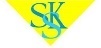 FEDERACIJA BOSNE I HERCEGOVINEKANTON SARAJEVOJAVNA USTANOVA OSNOVNA ŠKOLA “SILVIJE STRAHIMIR KRANJČEVIĆ” SARAJEVOMehmed-paše Sokolovića br.2, SARAJEVOBroj: 01-03-55/22Datum: 19.01.2022.godineNa osnovu  člana 57. stav (1) Zakona o osnovnom  odgoju i obrazovanju Kantona Sarajevo („Službene novine Kantona Sarajevo“ br: 23/17, 33/17, 30/19, 34/20, 33/21), direktor Javne ustanove Osnovna škola  „Silvije Strahimir Kranjčević”  Sarajevo,  objavljuje                                                                                           P O Z I VZA UPIS DJECE U PRVI RAZRED OSNOVNE ŠKOLE ZA ŠKOLSKU 2022/2023. GODINUI - Upis djece u I razred osnovne škole vršit će se u FEBRUARU, u terminu od 1.2. do 28.2.2022. godine. U izuzetnim opravdanim slučajevima upis djece će se obaviti i u augustu te se pozivaju roditelji/staratelji da djecu prijave za upis u februarskom roku, a samo izuzetno, uz opravdane razloge mogu se prijaviti u augustu.II - U prvi razred školske 2022/2023. godine će se upisati  djeca koja do 1.3.2022. godine imaju navršenih 5 i po godina života.Škola može omogućiti upis i djetetu mlađem od utvrđene starosne dobi za početak obaveznog odgoja i obrazovanja, uz pismeni zahtjev roditelja/staratelja djeteta i ako škola, nakon što razmotri preporuke Komisije za upis učenika u prvi razred, te smatra da je to u najboljem interesu djeteta.Upis djeteta mlađeg od utvrđene starosne dobi može se izvršiti samo ako dijete do kraja kalendarske godine puni šest godina života.III - Školsko područje Javne ustanove Osnovna škola „Silvije Strahimir Kranjčević“ Sarajevo  obuhvata sljedeće ulice:Armaganuša, Buka, Dola, Kevrin potok, Kovačeva, Ludviga Kube, Mejtaš, Tina Ujevića , Abdića , Bulbulina, Curak,  Džemila Krvavca,  Hadžihajdareva,  Hadžisulejmanova,  Ivana Cankara,  Mehmed - paše Sokolovića,  Nikole Kašikovića,  Pehlivanuša,  Sarač Ismailova, Sepetarevac,  Tijesna,  Dalmatinska,  Kaptol , Mehmeda Spahe,  Čekaluša od broja 1 do broja 27 i od broja 2 do broja 38.U skladu sa članom 54. stav 6. Zakona o osnovnom odgoju  i obrazovanju, po zahtjevu roditelja, Škola  može upisati  i učenike  koji ne pripadaju  navedenom  školskom području u skladu sa raspoloživim prostornim i kadrovskim kapacitetima uz obavezu poštivanja Pedagoških standarda i normativa za osnovnu školu (“Službene novine Kantona Sarajevo”, broj 30/18).IV – Za upis djece u prvi razred školske 2022/2023. godine potrebno je da roditelj/staratelj djeteta popuni obrazac “Prijava za upis djeteta u prvi razred osnovne škole za školsku 2022/2023. godinu” te popunjeni obrazac dostavi na e-mail adresu Škole osssk@bih.net.ba ili putem pošte na adresu: JU OŠ „Silvije Strahimir Kranjčević“ Sarajevo, Ul. Mehmed-paše Sokolovića 2, 71000 SarajevoV- Dokumentaciju za upis djece u prvi razred osnovne škole roditelji/staratelji dužni su dostaviti po okončanju stanja prirodne i druge nasreće zbog opasnosti od širenja zarazne bolesti uzrokovane koronavirusom (COVID 19) na adresu Škole.V - Obavezna dokumentacija za upis djece u prvi razred osnovne škole:Izvod iz matične knjige rođenih/original ili ovjerena kopija;Ljekarsko uvjerenje o psihofizičkom stanju djeteta za upis u školu i zdravstvenom statusu s opisom poteškoća;Cerifikat/uvjerenje da  je dijete pohađalo Obavezni  predškolski program  za djecu  u godini  pred polazak u školu koju izdaje  predškolska ustanova;CIPS prijava boravka, kao dokaz o pripadnosti školskom području – na uvid.O terminina dostavljanja navedene dokumentacije i testiranja roditelji/staratelji djece će biti blagovremeno obaviješteni putem internet stranice Škole, ili na neki drugi način koji roidtelji/starstelji predlože prilikom upisa djeteta. telefona ili e-maila (kontakt iz prijave).Sve dodatne informacije možete dobiti na kontakt telefon: 033 219 825, 033 668 966, 033 221 338 ili e-mail osssk@ bih.net.ba.DIREKTORICAmr.sc. Išerić AmiraP R I J A V AZA UPIS DJETETA U PRVI RAZRED OSNOVNE ŠKOLE ZA ŠKOLSKU 2022/2023. GODINU	*samo za djecu koja imaju starteljeSarajevo,        2022. godine                                                                            Roditelj/Staratelj	___________________Ime i prezime djetetaDatum i mjesto rođenjaJMBDatum i mjesto rođenjaJMBAdresa stanovanja (ulica i broj, općina)Podaci o roditeljimaIme, djevojačko prezime i prezime majkeIme i prezime ocaPodaci o roditeljimaIme i prezime staratelja djeteta*Kontakt roditelja/staratelja (broj mobitela, e-mail adresa)